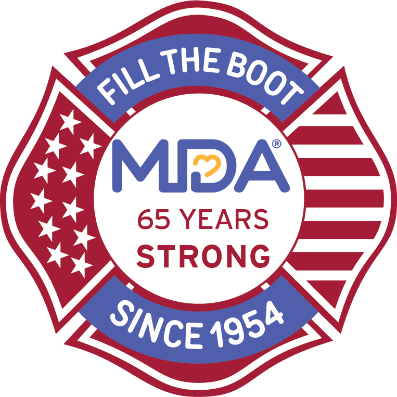  Local/Fire Department Name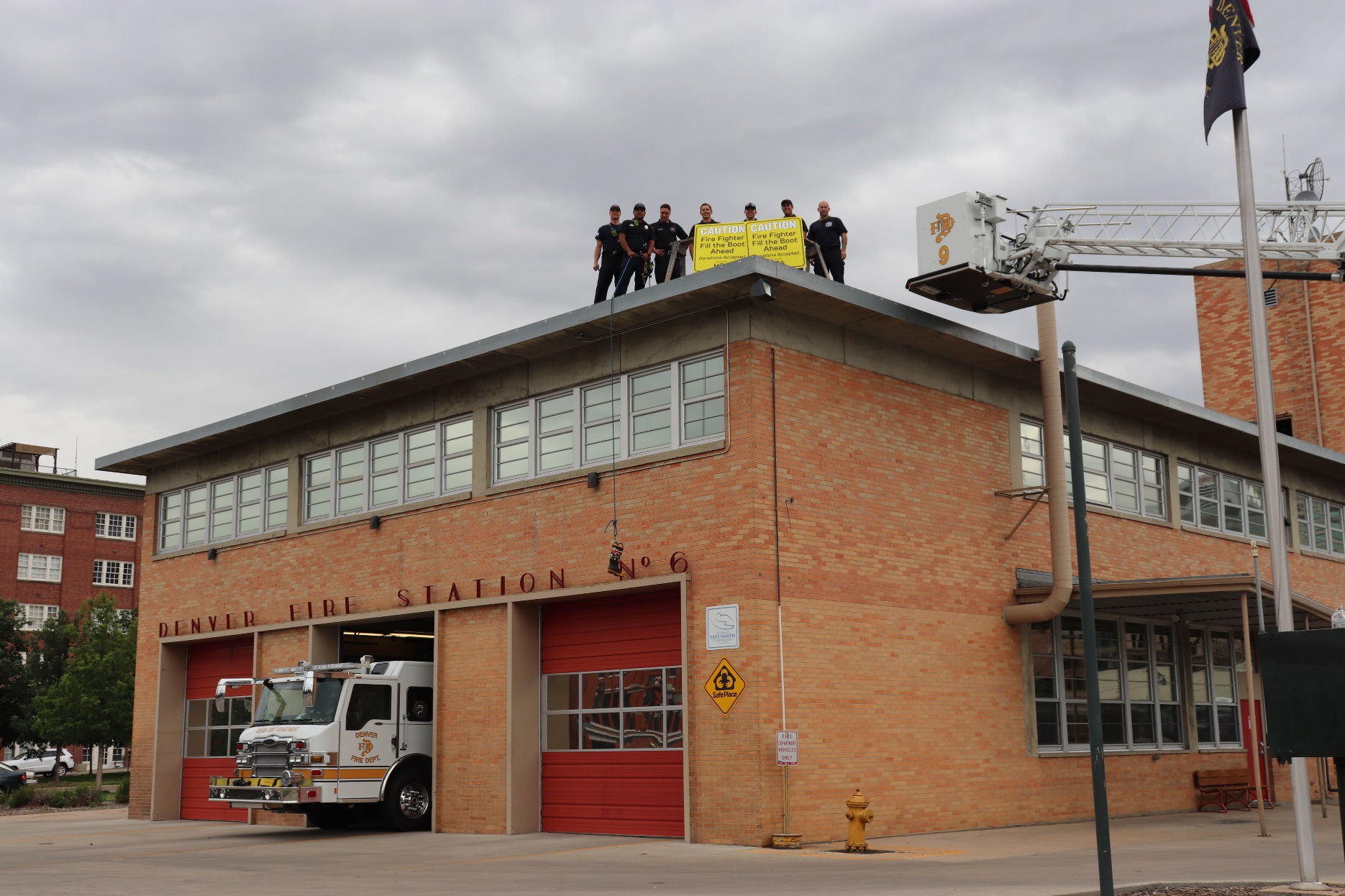 Rooftop RescueMonth Day, 20XX • Time Location Location AddressHelp rescue Local/Fire Department Name from the rooftop of Location by donating to MDA Fundraising Goal: $XX,XXXDonate Today: URLText ‘BOOT’ to 243725For more information, or to get involved, please contact: Name at XXX-XXX-XXXX or email